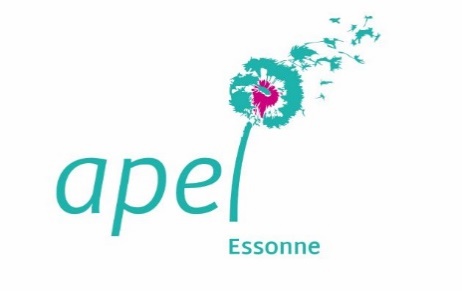 Modèle de compte rendu de conseil de classe____________________________________________________________________________Avant le conseil de classe, n’hésitez pas à demander à échanger avec les élèves délégués lors d'un repas à la cantine par exemple. Pour ce faire, il vous faut vous rapprocher du responsable de niveau pour fixer une date._______________________________________________________________________________________________________________________Vous trouverez ci-joint un modèle de compte rendu de conseil de classe. Ce compte-rendu sera ensuite transmis au responsable de niveau puis diffusé à tous les parents de la classe. Un exemplaire sera transmis à la commission des parents correspondants :commission-paco-apelnds91@googlegroups.comN'oubliez pas que vous devez rédiger un compte-rendu ; celui-ci ne doit pas faire état d'opinion personnelle, mais juste relater les échanges qui auront eu lieu pendant la réunion.En ce qui concerne les informations personnelles sur les élèves, vous ne devez en aucune façon les relayer aux différents parents même à leur demande, et non plus aux élèves. Cela est du ressort du professeur principal et des élèves délégués.En cas de problème personnel, vous devez orienter le parent concerné vers le professeur, ou professeur principal, ou encore le responsable de niveau, et en dernier lieu le directeur adjoint correspondant (collège ou lycée).Vous pouvez proposer au parent de l'accompagner ou si vous ne le pouvez pas, le diriger vers le référent de niveau de l'APEL.N'oubliez pas pendant les conseils de classe :Vous représentez tous les parents et parlez pour tous les élèves de la classe !En vous souhaitant de bons conseils de classe,Nous restons à votre disposition,La commission des parents correspondants et l'APEL Notre Dame De Sioncommission-paco-apelnds91@googlegroups.comCompte rendu du conseil de classe
du 1er / 2ème / 3ème Trimestre / Semestre____________________________________________________________Le conseil de classe de ............................... s’est tenu le ………………………………… à ………… heures _____________________________________________________________________Etaient présents :M …………………………………… délégué par M.  (Nom du directeur)   pour présider le conseil de classeM ………………………………………………… professeur de ………………………………  et Professeur principalM ………………………………………………… professeur de …………………………………M ………………………………………………… professeur de ………………………………..M ………………………………………………… professeur de ………………………………..M ……………………………………… et M ……………………………………  Parents correspondantsM ……………………………………….et M ……………………………………  Elèves déléguésEtaient absents et excusés :M ………………………………………………… professeur de …………………………………M ………………………………………………… professeur de ………………………………..M ………………………………………………… professeur de ………………………………..1/ Remarques générales : ambiance, niveau, travail de la classe………………………………………………………………………………………………………………………………………………………………………………………………………………………………………………………………………………………………………………………………………………………………………………………………………………………………………………………………………………………………………………………………………………………………………………………………………………………………………………………………………………………………………………………………………………………………………………………………………………………………………………………………………………………………………………………………………………………………………………………………………………………………………………………………………………………………………………………………………………………………………………………………………………………………………………………………………………………………………………………………………………………………………………………………………………………………………………………………………………………………………………………………………………………………………………………………………………………………………………………………………………………………………………………………………………………………………………………………………………………………………………………………………………………………………………………………………………………………………………………………………………………………………………………………………………………………..2/ Appréciations globales par matières. Elles sont données par chaque professeur pour chacune de leur discipline.3/ Intervention des élèves délégués sur les points qui leur ont été soumis par les élèves.…………………………………………………………………………………………………………………………………………………………………………………………………………………………………………………………………………………………………………………………………………………………………………………………………………………………………………………………………………………………………………………………………………………………………………………………………………………………………………………………………………………………………………………………………………………………………………………………………………………………………………………………………………………………………………………………………………………………………………………………………………………………………………………………………………………………………………………………………………………………………………………………………………………………………………………………………………………………………………………………………………………………………………………………………………………………………………………………………………………………………………………………………………………………………………………………………………………………………………………………………………………………………………………………………………………………………………………………………………………………………………………………………………………………………………………………………………….4/ Intervention des parents délégués sur les points qui leur ont été soumis par les parents.…………………………………………………………………………………………………………………………………………………………………………………………………………………………………………………………………………………..………….………………………………………………………………………………………………………………………………….……………………………………………………………………………………………………………………………………………………………………………………………………………………………………………………………………………………………………………………………………………………………………………………………………………………………………………………………………………………………………………………………………………………………………………………………………………………………………………………………………………………………………………………………………………………………………………………………………………………………………………………………………………………………………………………………………………………………………………………………………………………………………………………………………………………………………………………………………………………………………………………………………………………………………………………………………………………………………………………………………………………………………………………………………………………………………………………………………………………………………………………………………………………………………………………………………………………………………………………………………………………………………………………………………………………………………………………………………………………………………………………………………………………………………………………………………………………………………………………………………………………………………………………………………………………………………………………………………………………………………………………………………………………………………………………………………………………………………………………………………………………………………………………………………………………………………………………………………………………………………………………………………………………………………………………………………………………………………………………………………………………………………………5/ Conclusion (si besoin)………………………………………………………………………………………………………………………………………………………………………………………………………………………………………………………………………………………………………………………………………………………………………………………………………………………………………………………………………………………………………………………………………………………………………………………………………………………………………………………………………………………………………………………………………………………………………………………………………………………………………………………………………………………………………………………………………………………………………………………………………………………………………………………………………………………………………………………………………………………………………………………………………………………………………………………………………………………………………………………………………………………………………………………………………………………………………………………………………………………………Appréciations : Excellent :Félicitation : Compliment : Satisfaisant :Encouragement :Avertissement de travail :Nous remercions tous les parents pour le retour des questionnaires et leur sympathique accueil lors des échanges.Nous remercions également l’ensemble des professeurs pour avoir accepté de répondre à nos questions et particulièrement M ……………………………… (Professeur  principal) pour la préparation de ce conseil de classe.Restant à votre disposition, nous vous adressons nos cordiales salutations.Le compte rendu doit rester général. Les appréciations personnelles sur chaque classe ne doivent pas figurer dans le compte rendu.Ce compte rendu est à soumettre au chef d’établissement ou au professeur principal avant distribution et photocopie.MatièreProfesseurMatièreProfesseurMatièreProfesseurMatièreProfesseurMatièreProfesseurMatièreProfesseurMatièreProfesseurMatièreProfesseurMatièreProfesseurMatièreProfesseur